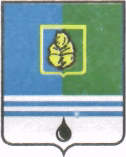 ПОСТАНОВЛЕНИЕАДМИНИСТРАЦИИ  ГОРОДА  КОГАЛЫМАХанты-Мансийского автономного округа - ЮгрыОт «31»    декабря  2014 г.                                         №3621Об утверждении Порядка формирования,ведения и утверждения ведомственныхперечней муниципальных услуг и работ,оказываемых и выполняемых муниципальными учреждениямигорода КогалымаВ соответствии со статьёй 69.2 Бюджетного кодекса Российской Федерации, постановлением Правительства Российской Федерации                       от 26.02.2014 №151 «О формировании и ведении базовых (отраслевых) перечней государственных и муниципальных услуг и работ, формировании, ведении и утверждении ведомственных перечней государственных услуг и работ, оказываемых и выполняемых федеральными государственными учреждениями, и об общих требованиях к формированию, ведению и утверждению ведомственных перечней государственных (муниципальных) услуг и работ, оказываемых и выполняемых государственными учреждениями субъектов Российской Федерации (муниципальными учреждениями)»,1. Утвердить Порядок формирования, ведения и утверждения ведомственных перечней муниципальных услуг и работ, оказываемых и выполняемых муниципальными учреждениями города Когалыма, согласно приложению к настоящему постановлению.2. Уполномоченным органам - Управлению образования Администрации города Когалыма (С.Г.Гришина) и Управлению экономики Администрации города Когалыма (Е.Г.Загорская) разработать и утвердить ведомственные перечни муниципальных услуг и работ, оказываемых и выполняемых муниципальными учреждениями города Когалыма в качестве основных видов деятельности, в соответствии с настоящим постановлением в срок не позднее 2 месяцев с момента предоставления доступа к информационной системе через единый портал бюджетной системы Российской Федерации (www.budget.gov.ru) в информационно-телекоммуникационной сети «Интернет».3. Установить, что положения настоящего постановления применяются при формировании муниципальных заданий на оказание муниципальных услуг и выполнение работ с 2016 года.4. Комитету финансов Администрации города Когалыма (М.Г. Рыбачок) направить в юридическое управление Администрации города Когалыма текст постановления и приложение к нему, его реквизиты, сведения об источнике официального опубликования в порядке и сроки, предусмотренные распоряжением Администрации города Когалыма от 19.06.2013 №149-р «О мерах по формированию регистра муниципальных правовых актов Ханты-Мансийского автономного округа – Югры» для дальнейшего направления в Управление государственной регистрации нормативных правовых актов Аппарата Губернатора Ханты-Мансийского автономного округа – Югры.5. Опубликовать настоящее постановление и приложение к нему в газете «Когалымский вестник» и разместить на официальном сайте Администрации города Когалыма в сети «Интернет» (www.admkogalym.ru).6. Контроль за исполнением настоящего постановления возложить на заместителя главы Администрации города Когалыма Т.И.Черных.Глава Администрации города Когалыма					                              В.И.СтепураСогласовано:зам. главы Администрации г.Когалыма																		                        Т.И.Черныхпредседатель КФ                                                              М.Г.Рыбачокзам. начальника УЭ                                                          Ю.М.Спиридоновазам. начальника УО                                                          А.Н.ЛаврентьеваИ.о. начальника ОО ЮУ 																				                                                 С.В.Панова  Подготовлено:зам. председателя ОСБП КФ			                                          Л.В.СкориковаРазослать: Т.И.Черных, УЭ, КФ, УО, ОРЖКХПриложениек постановлению Администрациигорода Когалымаот 31.12.2014 №3621ПОРЯДОКФОРМИРОВАНИЯ, ВЕДЕНИЯ И УТВЕРЖДЕНИЯ ВЕДОМСТВЕННЫХ ПЕРЕЧНЕЙ МУНИЦИПАЛЬНЫХ УСЛУГ И РАБОТ, ОКАЗЫВАЕМЫХ И ВЫПОЛНЯЕМЫХМУНИЦИПАЛЬНЫМИ УЧРЕЖДЕНИЯМИ ГОРОДА КОГАЛЫМА(ДАЛЕЕ – ПОРЯДОК)1. Настоящий Порядок устанавливает требования к формированию, ведению и утверждению ведомственных перечней муниципальных услуг и работ (далее - ведомственные перечни), в целях составления муниципальных заданий на оказание муниципальных услуг и выполнение работ муниципальными учреждениями города Когалыма в качестве основных видов деятельности.2. Фрагменты ведомственных перечней формируются и ведутся структурными подразделениями Администрации города Когалыма, осуществляющими координацию деятельности муниципальных учреждений (далее – структурные подразделения), в соответствии с базовыми (отраслевыми) перечнями государственных и муниципальных услуг и работ, утвержденными федеральными органами исполнительной власти, осуществляющими функции по выработке государственной политики и нормативно-правовому регулированию в установленных сферах деятельности.3. В отношении каждой муниципальной услуги или работы, включенной в ведомственный перечень, указывается следующая информация:а) наименование муниципальной услуги или работы с указанием кодов Общероссийского классификатора видов экономической деятельности, которым соответствует муниципальная услуга или работа;б) наименование отраслевого органа, осуществляющего координацию деятельности муниципальных учреждений;в) код отраслевого органа, осуществляющего координацию деятельности муниципальных учреждений, в соответствии с реестром участников бюджетного процесса, а также отдельных юридических лиц, не являющихся участниками бюджетного процесса (далее - реестр участников бюджетного процесса);г) наименования муниципальных учреждений и их коды в соответствии с реестром участников бюджетного процесса;д) содержание муниципальной услуги или работы;е) условия (формы) оказания муниципальной услуги или выполнения работы;ж) вид деятельности муниципального учреждения;з) категории потребителей муниципальной услуги или работы;и) наименования показателей, характеризующих качество и (или) объем муниципальной услуги (выполняемой работы);к) указание на бесплатность или платность муниципальной услуги или работы;л) реквизиты нормативных правовых актов, являющихся основанием для включения муниципальной услуги или работы в ведомственный перечень муниципальных услуг и работ или внесения изменений в ведомственный перечень муниципальных услуг и работ, а также электронные копии таких нормативных правовых актов.4. В процессе подготовки и утверждения (изменения) ведомственных перечней, уполномоченные органы осуществляют следующие полномочия:а) проводят сбор, обработку, учет, регистрацию, хранение сведений о муниципальных услугах или работах, поступающих от структурных подразделений;б) консультируют структурные подразделения по вопросам подготовки и формирования сведений о муниципальных услугах или работах, подлежащих внесению в ведомственный перечень;в) в течение 10 рабочих дней на основании представленных документов, установленных пунктом 4.1 или пунктом 4.2 настоящего Порядка, формируют ведомственные перечни и проекты нормативных правовых актов в пределах компетенции уполномоченного органа.4.1. Для включения сведений о муниципальной услуге или работе в ведомственный перечень структурные подразделения представляют в уполномоченные органы следующие документы:а) сопроводительное письмо, содержащее предложение о включении муниципальной услуги или работы в  ведомственный перечень и его нормативно-правовое обоснование;б) сведения о муниципальной услуге или работе, подлежащие включению в ведомственный перечень, должны содержать информацию, указанную в пункте 3 настоящего Порядка.4.2. Для исключения муниципальной услуги или работы из ведомственного перечня структурные подразделения представляют в уполномоченные органы следующие документы:а) сопроводительное письмо, содержащее предложение об исключении сведений о муниципальной услуге или работе из ведомственного перечня на и его нормативно-правовое обоснование;б) список сведений о муниципальной услуге или работе, подлежащей исключению из ведомственного перечня.4.3. Структурные подразделения несут ответственность за полноту, достоверность, обоснованность и своевременность предоставляемых документов, указанных в пункте 4.1 или пункте 4.2 настоящего Порядка.   5.  Ведомственные перечни, сформированные в соответствии с настоящим Порядком, утверждаются нормативными правовыми актами, издаваемыми в пределах компетенции уполномоченных органов, после согласования с Комитетом финансов Администрации города (далее – Комитет финансов).   6. Комитет финансов в течение 10 рабочих дней со дня направления им проектов ведомственных перечней принимают решения об их согласовании либо отказе в согласовании с указанием причин.   7. Основаниями отказа в согласовании являются:а) несоответствие проекта ведомственного перечня требованиям настоящего Порядка;б) несоответствие проекта ведомственного перечня базовым (отраслевым) перечням государственных и муниципальных услуг и работ, утвержденным федеральными органами исполнительной власти, осуществляющими функции по выработке государственной политики и нормативно-правовому регулированию в установленных сферах деятельности;в) несоответствие предусматриваемой проектом ведомственного перечня деятельности муниципального учреждения по оказанию муниципальных услуг и выполнению работ полномочиям городского округа и (или) отраслевого органа, осуществляющего полномочия учредителя, уставу учреждения;г) несоответствие количественных показателей и показателей качества муниципальных услуг или работ наименованию (содержанию) муниципальной услуги или работы.8. Согласование Комитетом финансов проектов ведомственных перечней оформляется в форме заключения.9.  Информация, сформированная по каждой муниципальной услуге и работе в соответствии с пунктом 3 настоящего Порядка, образует реестровую запись. 10. Каждой реестровой записи присваивается уникальный номер.11. Формирование информации и документов для включения в реестровую запись, формирование (изменение) реестровой записи и структура уникального номера должны соответствовать общим требованиям, установленным постановлением Правительства Российской Федерации от 26.02.2014 №151 «О формировании и ведении базовых (отраслевых) перечней государственных и муниципальных услуг и работ, формировании, ведении и утверждении ведомственных перечней государственных услуг и работ, оказываемых и выполняемых федеральными государственными учреждениями, и об общих требованиях к формированию, ведению и утверждению ведомственных перечней государственных (муниципальных) услуг и работ, оказываемых и выполняемых государственными учреждениями субъектов Российской Федерации (муниципальными учреждениями)» (далее - Постановление Правительства Российской Федерации №151).12. Реестровые записи подписываются усиленной квалифицированной электронной подписью лица, назначенного структурным подразделением.13. Фрагменты ведомственных перечней формируются и ведутся структурными подразделениями в информационной системе, доступ к которой осуществляется через единый портал бюджетной системы Российской Федерации (www.budget.gov.ru) в информационно-телекоммуникационной сети «Интернет».14. Ведомственные перечни размещаются уполномоченными органами на официальном сайте в информационно-телекоммуникационной сети «Интернет» по размещению информации о государственных и муниципальных учреждениях (www.bus.gov.ru) в порядке, установленном Постановлением Правительства Российской Федерации №151.______________________